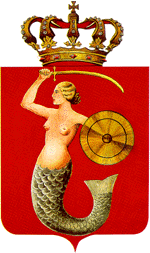 Formularz cenowyNazwa oferenta , adres:………………………………………………………………………….………………………………………………………………………………………...................Tel.:…………………………………REGON:…………………………………… NIP:……………..……………………….............Adres e-mail do korespondencji: …………………….................................................................OSOBA DO KONTAKTU…………………………………………....……tel.….........…….....W odpowiedzi na zapytanie Dzielnicowego Biura Finansów Oświaty - Wilanów m.st. Warszawy z dnia 25.10.2020 r. składam ofertę na „dostawę sprzętu komputerowego i akcesoriów komputerowych” -  zgodnie do zapytania ofertowego.Oferuję:Oferujemy wykonanie ww. zamówienia w pełnym zakresie za całkowitą kwotę:- brutto…………………………zł ( słownie ………………………………………….)- netto…………………………..zł (słownie…………………………………………..) oraz podatek VAT w kwocie: …………………………………………………………Udzielamy ……………miesięcy gwarancji na sprzęt z pozycji nr: od …… do ……….Oświadczamy, że powyższa Oferta zawiera wszystkie koszty (wraz z dostawą do siedziby zamawiającego).Oświadczamy, że akceptujemy warunki płatności określone przez Zamawiającego we wzorze umowy.Oświadczamy, że zapoznaliśmy się z postanowieniami wzoru umowy, który jest częścią zapytania ofertowego i zobowiązujemy się w przypadku wyboru naszej oferty do zawarcia umowy na określonych w niej przez Zamawiającego warunkach, w miejscu i terminie przez niego wyznaczonym.Oświadczam/my, ze zapoznałem/liśmy się z Klauzulą Informacyjną dla Kontrahentów.Do Oferty dołączamy:- Formularz cenowy szczegółowy – zgodny z Załącznikiem Nr 2AWykonanie zamówienia w terminie:- termin rozpoczęcia zamówienia…………………………………………………………….- termin zakończenia zamówienia ……………………………………………………………Akceptuję warunki umowy                                         ……………………………………..	                             Data i podpisIlość załączników………………